Линия для производство пескаLink: Галерея       Получить цены и поддержки Полная производственная линия для песка выпускаемая компанией Kefid, представляют вам всесторонюю техническую поддержку. Эта линия состоит из таких, которые обычно вибропитатель, щековая дробилка, роторная дробилка, ударная дробилка, вибрационный грохот, ленточный конвейер, пескомойка и другие. Производительность 50-500 т/ч.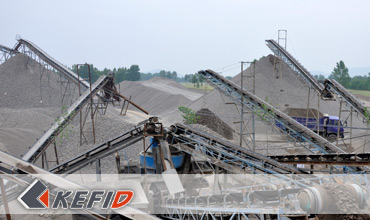 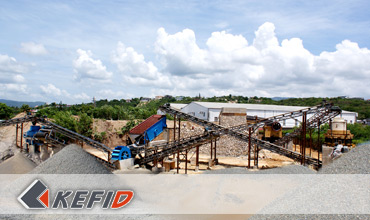 Главные особенностиЭто производственная линия компактная и надёжная, производительность её гораздо выше, чем производительность отдельной дробилки, поэтому она очень подходит к крупному объекту по производству песка. Размер конечной фракции можно ловко регулироваит, благодарю которому можете производить кварцевые пески, которые удовлетворяют требование рынка, уменьшает расход оборудования и приносит вам наибольше прибыли.ПримененияНаша компания соединила ударная дробилка вертикального, имеющая передовой уровень, с другими оборудованиями, и составила полную производственную линию для песка. Эта линия может разработать камень-известняк, гранит, базальт, карьерный гравий, металлография отход и другие. Пригодна для строительного материала, гидроэлектростанции, скоростной автострады, городского строения.Наша группа продажКонтакты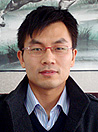 Kevin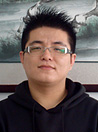 Johnny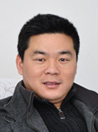 PeterShanghaiTel: +86-21-50458961Fax: +86-21-50458962E-mail: sales@kefidinc.comTel: + 86-371-67999255Fax: +86-371-67998980E-mail: david@kefidinc.comПродукцияГалереяМобильная дробилкана гусеничном ходуМобильная щековая дробилкаМобильная роторная дробилкаМобильная конусная дробилкаVSI мобильная дробилкаСтационарная дробилкащековая дробилкароторная дробилкаконусная дробилкаударная дробилкапроизводственная линияЛиния для производство щебняЛиния для производство пескамельницаVM вертикальная мельницаMTW трапецеидальная мельницаHGM мельница микропорошкаЕвропейская молотковая дробилкатрапецеидальная мельницаМельница высокого давленияшаровая мельницаМельница RaymondГрохот & Пескомойкавибрационный грохотСпиральная пескомойкаколесная пескомойкаПитатель & конвейерВибрационный питательленточный конвейерCrushingMobile Crushing PlantStationary Crushing PlantJaw CrusherImpact CrusherCone CrusherVSI CrusherAggregate Production LineGrinding MillVertical Grinding MillMTW Series Trapezoid MillMicro Powder MillTrapezium MillHigh Pressure MillRaymond MillBall MillEuropean Hammer MillScreening & WashingVibrating ScreenSand Washing MachineFeeding & ConveyingVibrating FeederBelt ConveyorDelivery of ProductsTechnologyWorkshopClients Visit and ExhibitonCorporate Culture